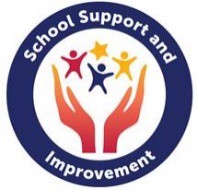 Tutoring PlanFor use of School Improvement grant funds (CSI, TSI, SIG)When using any school improvement funds for a tutoring program, an explicit plan must be provided to ensure that the instruction is targeted, evidence-based and different than instruction provided during the school day. Tutoring time may not be used as a study hall, work completion opportunity or homework room.LEA: School: What grant do you want to use?	CSI		TSI		SIG Tutoring Purpose: content area/s and expected outcomesTargeted Students Populations:Tutoring Dates:Tutoring Session Times:Staffing: Who is teaching the tutoring groups (positions, not names; every effort should be made to assign highly effective teachers; required to be effective teachers)?Student Identification for Participation: How will students be identified; indicate data to be used, including instruments/assessments?Program Content: What evidence-based materials are being use?Program and Pedagogy: How is the tutoring different from core instruction?Student Progress Monitoring: What data will be used to measure progress in the program? (including monitoring instruments/assessments and intervals/timelines)Program Monitoring: How will the tutoring program be monitored? (including who will oversee the project?)Program Evaluation: How will the tutoring program be evaluated?Accessibility: How will equitable accessibility be ensured for all eligible (identified subgroup) students; will transportation will be providedTSI **If providing tutoring to students with disabilities, the following assurances apply: The school/LEA assures that:  FAPE services are provided during the school day.  Tutoring services are above and beyond what is stated in the IEP. Tutoring services will be accessible to all eligible students in the target populationInitialing the boxes and the signature below assures to the conditions described.  Signature (superintendent or designee)  Print Name and Title  Date